Grunddataprogrammets delaftale 1 om effektiv ejendomsforvaltning og genbrug af ejendomsdata under den Fællesoffentlige Digitaliseringsstrategi 2012 – 2015.Ejendomsdataprogrammet - Matriklens Udvidelse ArbejdspakkerVersion: 0.5Status: Under udarbejdelseOprettet: 14. oktober 2014Dokument historieIndholdsfortegnelse1.	Indledning	41.1	Produktbaseret planlægning	41.2	Metode	41.2.1	Produktsammenhænge	41.2.2	Arbejdspakkebeskrivelser	52.	Produktoverblik	62.1	Produkter	62.2	Produktsammenhænge	73.	Arbejdspakker Matriklens Udvidelse (MU)	83.1	It-løsning til MU	83.1.1	Udarbejdelse af udbudsmateriale	83.1.2	Gennemførelse af udbud	93.1.3	Udvikling af Matriklens Udvidelse (MU) – (klar til ekstern test/Test af snitflader)	103.1.4	Etablering af ajourføringsservices	113.1.5	Intern MU Test	123.1.6	Test af snitflader	133.1.7	Datavask	153.2	Datafordeler tjenester i relation til Matriklens udvidelse	163.2.1	Etablering af registerdata på Datafordeler	163.2.2	Etablering af Dataleveranceaftale	173.2.3	Opdatering af registerdata på Datafordeler	183.2.4	Synkronisering af registerdata med Datafordeler	193.2.5	Etablering af udstillingsservices på Datafordeler	203.2.6	Generering af hændelsesbeskeder på Datafordeler	213.2.7	Etablering af Fildistribution services på Datafordeler	233.3	Idriftsættelse af MU	243.3.1	Migrering af SFE fra miniMAKS til MU	243.3.2	Migrering af Ejerlejligheder fra eTL til MU	243.3.3	Migrering af BPFG fra ESR til MU	253.3.4	Idriftsættelse af Matriklens Udvidelse	253.3.5	Forretningsmæssig implementering af Matriklens Udvidelse	26IndledningDokumentets formål er at give et overblik over de væsentligste arbejdspakker i forhold til styring og opfølgning af delprogrammets fremdrift.  Med ”væsentligste” menes her dels arbejdspakker, som er en del af udstillingen af fælles grunddata gennem den fællesoffentlige datafordeler, dels arbejdspakker som er relevante for andre parter i forhold til etablering af grunddata og anvendelse af disse.Produktbaseret planlægningEtablering af en implementeringsplan for delprogrammet gennemføres med teknikken produktbaseret planlægning. Fremskaffelse af de enkelte produkter foretages i arbejdspakker, som beskriver processen for frembringelse af produktet – herunder tidsramme. Deadlines indføres i delprogrammes samlede plan i 
MS Project.Som udgangspunkt planlægges med én arbejdspakke pr. produkt, men en arbejdspakke kan godt levere flere produkter. Modellen herfor besluttes af den enkelte aftalepartner.Arbejdspakkerne indeholder beskrivelser af produkter med angivelse af kvalitetskrav m.m.. Afhængigheder mellem de enkelte produkter illustreres i produktflow diagrammer.Arbejdspakkerne organiseres i projekter og samles i delprogrammets implementeringsplan, som bl.a. viser sammenhængen mellem de enkelte arbejdspakker.MetodeProduktsammenhængeProduktsammenhænge illustreres dels i form af produktnedbrydningsdiagrammer (hvor dette er relevant), dels i form af produktflowdiagrammer.Produktnedbrydningsdiagrammer viser hvordan den enkelte aftalepartner nedbryder de enkelte hovedprodukter i delprodukter med henblik på at illustrere behov i relation til de mere detaljerede sammenhænge. Som udgangspunkt medtages kun hovedprodukter i det samlede produktoverblik (kapitel 2).Produktflowdiagrammer beskriver sammenhængen mellem de forskellige produkter. I denne illustration anvendes nedenstående tre symboler:ArbejdspakkebeskrivelserBeskrivelse af de enkelte arbejdspakker gennemføres i nedenstående skabelon, som er etableret med udgangspunkt i tilsvarende arbejdspakkeskabeloner i den fællesoffentlige projektmodel hhv. Prince2 – under hensyntagen til at beskrivelsen skal anvendes på delprogramniveau. ProduktoverblikProdukterProjektet MU leverer nedenstående hovedprodukter til grunddataprogrammet:#21 IT-løsning til MU#22 Datafordeler tjenester i relation til MU#23 Implementering af MUDe enkelte hovedprodukter for projektet er nedbrudt i produkter nummereret med ”decimaler” (se figuren nedenfor).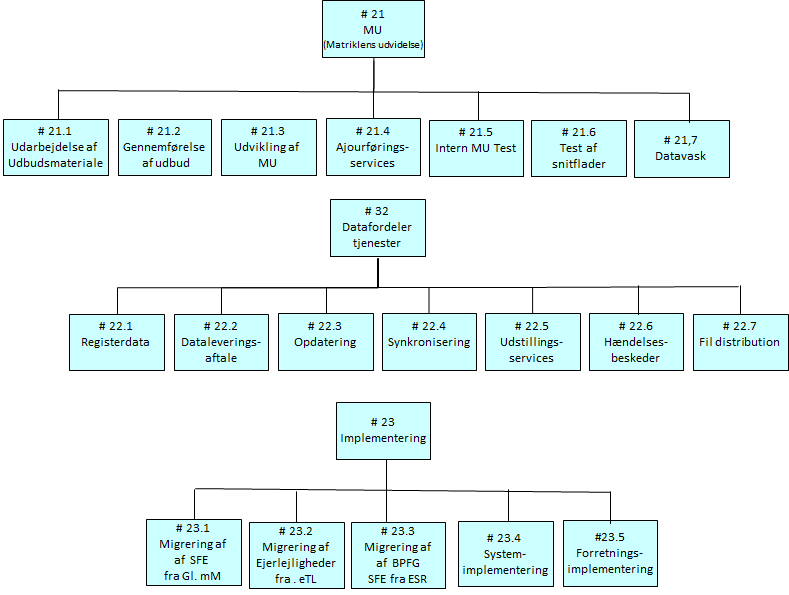 Figur 1. Produktnedbrydning af produkter under projekt MUProduktsammenhængeProjekt MU har ansvaret for at levere nedenstående produkter til delprogrammet. Disse produkters sammenhænge i forhold til hinanden hhv. til andre produkter inden for og uden for delprogrammet er illustreret nedenfor.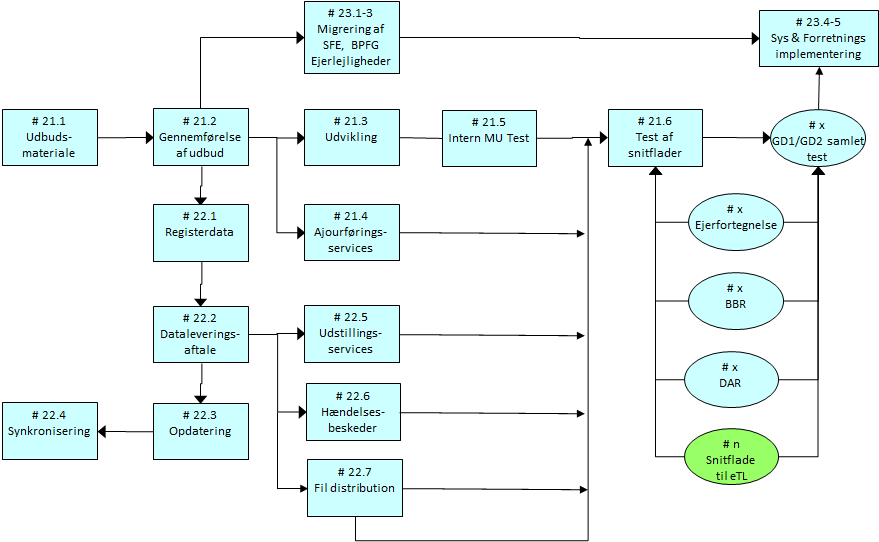 Figur 2. Produktsammenhænge i relation til produkter fra projekt MU. Arbejdspakker Matriklens Udvidelse (MU)It-løsning til MUUdarbejdelse af udbudsmaterialeGennemførelse af udbudUdvikling af Matriklens Udvidelse (MU) – (klar til ekstern test/Test af snitflader)Etablering af ajourføringsservicesIntern MU TestTest af snitfladerDatavaskDatafordeler tjenester i relation til Matriklens udvidelseEtablering af registerdata på DatafordelerEtablering af DataleveranceaftaleOpdatering af registerdata på DatafordelerSynkronisering af registerdata med DatafordelerEtablering af udstillingsservices på DatafordelerGenerering af hændelsesbeskeder på DatafordelerEtablering af Fildistribution services på DatafordelerIdriftsættelse af MUMigrering af SFE fra miniMAKS til MUMigrering af Ejerlejligheder fra eTL til MUMigrering af BPFG fra ESR til MUIdriftsættelse af Matriklens UdvidelseForretningsmæssig implementering af Matriklens UdvidelseVersionDatoBeskrivelseInitialer0.11. sep. 2014Dokument påbegyndtpesne0.26. okt. 2014 Første version af arbejdspakkebeskrivelser for MUpesne0.38 okt. 2014Produkter og sammenhænge – tegning v. 1pesne0.410. okt. 2014Arbejdspakkebeskrivelse til MU reviewpesne0.513. okt. 2014Arbejdspakkebeskrivelse i v. 0.5 til fremsendelse – efter review kommentarerpesne0.514. okt. 2014Mindre kosmetiske rettelsepesne0.515. okt. 2014Rettelse af Scope for # 22.1 Etablering af registerdata på Datafordelerenpesne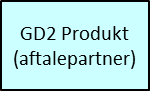 Produkter som skal etableres i delprogrammet af den aftalepartner, som er i scope for de pågældende produktsammenhænge.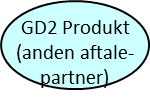 Produkter som skal etableres i delprogrammet af en anden aftalepartner end den der er i scope for de pågældende produktsammenhænge.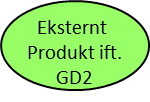 Produkter som er eksterne ift. delprogrammet – enten ved at de leveres uden for grunddataprogrammet eller ved at de leveres af et andet delprogram under grunddataprogrammet.Arbejdspakkenavn:<Navn på arbejdspakken>Nummer:<Entydig identifikation – tildeles af delprogram> Ansvarlig:Ansvarlig for arbejdspakken: <Titel på ansvarlig, evt. navn>Ansvarlig for kvalitetskontrol: <Titel på ansvarlig, evt. navn>Tidsramme:<Arbejdspakkens forventede varighed (f.eks. kalendermåneder/dage)>Indhold:<En beskrivelse i hovedpunkter af de arbejdsprocesser der skal gennemføres i arbejdspakken for at kunne etablere de tilhørende produkter>Produkt(er):<Liste over produkter (produktnummer + produktnavn) som arbejdspakken skal levere.  Listen skal suppleres med en kort beskrivelse af produktet, såfremt dette ikke entydigt fremgår af arbejdspakkens indholdsbeskrivelse>Milepæle<Liste og beskrivelse af arbejdspakkens milepæle. Milepæle anvendes af delprogrammet til at monitorere arbejdspakkens fremdrift. Det skal for registerprojekterne – særligt DAR - tilstræbes, at milepæle ligger med 2 måneders interval. Alle produkter med eksterne afhængigheder skal defineres/medtages som milepæle. >Afhængigheder:<Identifikation af afhængigheder til andre arbejdspakker/milepæle/produkter>Ressourcekrav:<Identifikation af krav til ressourcedeltagelse uden for egen organisation/myndighed> Kvalitetskriterier:<Specifikation af målbare kvalitetskriterier f.eks. om produktet opfylder de specificerede krav >Godkendelse:<Proces for hvorledes produktet kvalitetssikres/godkendes. Herunder beskrivelse af hvem der godkender>Arbejdspakkenavn:Udarbejdelse af udbudsmateriale for MUNummer:# 21.1Ansvarlig:Ansvarlig for arbejdspakken: pesne & peknuAnsvarlig for kvalitetskontrol: pesne & peknuTidsramme:1 månedIndhold:Laves med udgangspunkt i løsningsarkitekturen og forretningsafklaringerne og use cases. 
Omfatter selve kravspecifikationen/leverancebeskrivelser/kontrakt samt de øvrige bilag.Produkt(er):Samlet udbudsmateriale og kontrakt  MilepæleKravspecifikation udarbejdet.Kontraktbilag udarbejdet.Øvrige udbudsbilag udarbejdet.Review gennemført.Udbudsmateriale godkendt i styregruppen for Matriklens Udvidelse.Udbud udsendt.Afhængigheder:Målarkitektur, løsningsarkitektur og nødvendige forretningsafklaringerRessourcekrav:Her er involveret repræsentanter for KL, PLF, GD1 og interne spidskompetenceressourcer fra GST EJE, DOS, KIT, LIF & DAF.Konsulenter fra SIT & S&D.Ressourcer fra MIM-MIU & KammeradvokatKvalitetskriterier:Interessenterne skal være inddraget i kravspecifikationen.Review af udbudsmaterialet hos interessenter og GD1Kammeradvokaten inddrages i formuleringen af kontraktbilag.Godkendelse:Samlet Udbudsmateriale godkendes af Projektejer & styregruppen for Matriklens UdvidelseArbejdspakkenavn:Gennemførelse af udbudNummer:# 21.2Ansvarlig:Ansvarlig for arbejdspakken: Pesne & peknuAnsvarlig for kvalitetskontrol: Pesne & peknuTidsramme:3,5 månederIndhold:Gennemførelse af en udbudsproces fra udsendelse af Udbudsmateriale til afslutning af afklaringsfase inkl. accepteret løsningsdesign.Produkt(er):Gennemført udbud.MilepæleUdbudsmateriale udsendtTilbud modtagetLeverandør valgtKontrakt indgået med leverandørAfklaringsfase afsluttet – (inkl. godkendt Løsningsdesign)Afhængigheder:Udarbejdelse af udbudsmateriale afsluttetRessourcekrav:Der anvendes eksterne ressourcer (i forhold til projektorganisationen) fra SIT/S&D, Direktion og evt. KL / PLF.Kvalitetskriterier:Interessenterne skal være inddraget i godkendelsen af løsningsdesignet.Kammeradvokaten involveres i valg af leverandør og kontraktindgåelse. Godkendelse:Valg af leverandør godkendes af styregruppen for Matriklens Udvidelse og direktionen i GST Arbejdspakkenavn:Udvikling af MU klar til ekstern test / Test af SnitfladerNummer:# 21.3Ansvarlig:Ansvarlig for arbejdspakken: Pesne & peknuAnsvarlig for kvalitetskontrol: Pesne & peknuTidsramme:11 månederIndhold:Omfatter leverandørens design, udvikling og interne test – samt test og godkendelse af leverandørens leverancer.Arbejdspakkerne Etablering af Ajourføringsservice & Intern MU Test – er inkluderet i denne arbejdspakke (Udvikling af MU klar til ekstern test)Produkt(er):MU klar til test af snitflader (ekstern integrationstest) MilepæleGennemførelse af Udbud for MU – er afsluttet / Løsningsdesign godkendtMU udviklet (klar til intern test) – inkl. Geo-DB og Virk.dk & Sikkerhedskoncept.System loadet med testdataSystemets interne integrationstest godkendtKravspecificeret MU leverance godkendt (inkl. Fabrikstest & Overtagelsesprøve)Afhængigheder:Gennemførelse af udbud afsluttetKonsolideret Virk.dk/Nem-Login – klar til test.Leverandør opfyldelse af system-leverance inkl. uddannelsesmateriale.Ressourcekrav:Leverandørens Udviklings ressourcer.Test ressourcer fra KL/Kommuner og PLF til Indberetning & Myndighedshøring.SIT-etablering af Driftsplatform inkl. nødvendige miljøer.GST/DOS/LIF/DAF udarbejdet funktionalitet i relation til GEO-DB & DF.GST ressourcer til udvikling af Migrerings programmel til MU og evt. GEODB.Review og afstemning fra GD1/GD2/eTL projekter ifbm Ajourføringsservices.Kvalitetskriterier:Leverancen godkendes som specificeret i udbuddet – medførende godkendt Fabrikstest, Installationsprøver og OvertagelsesprøveTestdata forefindes.Godkendelse:Leverance/Overtagelsesprøve godkendt af Projekt/Projektejer og Styregruppe.Arbejdspakkenavn:Etablering af ajourføringsservicesNummer:# 21.4Ansvarlig:Ansvarlig for arbejdspakken: Pesne & peknuAnsvarlig for kvalitetskontrol: Pesne & peknuTidsramme:10 månederIndhold:Udarbejdelse af servicespecifikationer på de ajourføringsservices, som skal udvikles af registret til brug for eksterne systemer.
Omfatter ud over selve specifikationen også dokumentation af forretningsregler knyttet til den enkelte service samt test cases og testdata grundlag til brug for test af den enkelte service.Udvikling og intern test af de enkelte ajourføringsservices, således disse er klargjort til at indgå i snitfladetest med andre systemer.Produkt(er):Servicespecifikation inkl. testcases og testdatamodelgrundlag.Ajourføringsservices klargjort til integrationstest.MilepæleServicespecifikationer godkendt af Registeransvarlige.Services godkendt af Registeransvarlig.Derudover kan der være tale om milepæle ift. Levering til leverandør samt modtagelse og intern test af leverance. Disse milepæle vil være interne milepæle i projektet.Afhængigheder:Registerprojektets løsningsdesign skal være kvalitetssikret i MU-Projektet og godkendt af projektets styregruppe.Indgår i Arbejdspakken Udvikling af MU klar til ekstern test. Skabelon for specificering af Ajourføringsservices er til rådighed. Ressourcekrav:Leverandørens udviklings ressourcerRegisteransvarlige og evt. testkoordinator fra registre der skal benytte ajourføringsservicen. Kvalitetskriterier:De leverede ajourføringsservices skal fungere fejlfrit i forhold til de opstillede test cases.Godkendelse:Leverance godkendes af Registeransvarlig på baggrund af testrapport..Arbejdspakkenavn:Intern MU TestNummer:# 21.5Ansvarlig:Ansvarlig for arbejdspakken: Pesne & peknuAnsvarlig for kvalitetskontrol: Pesne & peknu - LahniTidsramme:3 månederIndhold:Omfatter Intern test af Matriklens Udvidelse i overensstemmelse med den udfærdigede kravspecifikation og godkendte løsningsdesign fra Leverandøren.Test omfatter funktionalitet og sammenhænge i MU, - samt test af Bruger administration/sikkerhedskoncept, - samt load, opdatering og advisering af Geodatabanken.Andre eksterne grænseflader vil være testet via Stubbe.Formelt vil testperioden indeholde en systemtest på Leverandørens 
miljø (Fabrikstest), Installationsprøver (fra leverandør til SIT) – samt en overtagelsesprøve gennemført på Driftleverandørens (SIT) platform.Produkt(er):Godkendt FabrikstestGodkendt InstallationsprøveGodkendt OvertagelsesprøveMilepæleGodkendt FabrikstestGodkendt InstallationsprøveGodkendt OvertagelsesprøveSystem klargjort til snitfladetest.Afhængigheder:Indgår i Arbejdspakken Udvikling af MU klar til ekstern test.  MU udviklet (klar til intern test) – inkl. Geo-DB og Virk.dk & Sikkerhedskoncept.Brugeradministration og sikkerheds-koncept impl. Via Virk.dk – og at nødvendig Governance er etableret i Grunddataprogrammet.Load, opdatering og synkronisering er etableret på GeoDataBanken.Ressourcekrav:Brugerdokumentation, undervisningsmateriale og træning er færdig for Test ressourcerTest ressourcer fra KL/Kommuner, PLF og GST/DOSKvalitetskriterier:De enkelte milepæle skal godkendes af MU forretningsledelse, projektet, og den samlede leverance ved Overtagelsesprøven skal godkendes af projektets Styregruppe-Godkendelse:Leverance godkendes af Registeransvarlig på baggrund af testrapport, samt Projektets Styregruppe.Arbejdspakkenavn:Test af snitfladerNummer:# 21.6Ansvarlig:Ansvarlig for arbejdspakken: Pesne & peknuAnsvarlig for kvalitetskontrol: Pesne & peknuTidsramme:6 månederIndhold:Omfatter et registerprojekts test af de forskellige snitflader, dvs. en løbende udskiftning af ”stubbe” og ”drivere” med live-integrationer. Dette omfatter:Kald af ajourføringsservices i andre registre.Andre systemers kald af registres egne ajourføringsservices.Kald af udstillingsservices på Datafordeleren.Modtagelse/”generering fra DF) -  (”Pull”/”Push”) af hændelsesbeskeder fra Datafordelerens Beskedfordeler.Produkt(er):GST-MU afhængig af:Ejerfortegnelse: Ajour af Ejerskab (kopier, opret, slet)                                 Ajourførings-service BBR: Tildel BFE til Enhed			                                                  Ajourførings-serviceBBR: Tildel koordinater			                                                  Ajourførings-serviceBBR (DF): Søg BBR-objekt			                                                  Udstillings-serviceDAR: Ajour af Adgangspunkt (opret, opdater)	                                   Ajourførings-serviceDAR (DF): Hent Adresse			                                                  UdstillingsserviceDAR (DF): Hent Adgangspunkt		                                                  Udstillings-serviceDAR: Hændelser ift. Adgangsadresse		                                   Hændelses-service
Eksterne: 	eTL: Registrer Matrikulære forandringer	                    Ajourførings-service  FOT: Opret, opdater bygning                                              Ajourførings-serviceAndre afhængige af GST-MU: Ejerfortegnelse (afhængig af):
Matrikel (DF): Hent BFE (SFE, BPFG, EJLG)	 Udstillings-serviceMatrikel (DF): Hent Beliggenhedsadresse	                                     Udstillings-serviceMatrikel (DF): Hent Kort		                                                    Udstillings-serviceBBR (afhængig af):Matrikel: Ajour af BPFG		                                                     Ajourførings-serviceMatrikel (DF): Hent Bestemt Fast Ejendom	                                     Udstillings-serviceMatrikel (DF): Hent Beliggenhedsadresse	                                     Udstillings-serviceMatrikel (DF): Hent Geografisk sammenhæng	                                     Udstillings-serviceMatrikel (DF): Hent Matrikel koordinater 	                                     Udstillings-serviceMatrikel: Hændelser ift. Matrikulær sag 	                                     Hændelses-serviceDAR (afhængig af):Matrikel (DF): Hent BFE (SFE, BPFG, EJLG)	                                      Udstillings-serviceMatrikel: Hændelser ift. BFE (SFE, BPFG, EJLG)                                       Hændelses-serviceMilepæleSystem klargjort til snitfladetest.Test af Load, opdatering og Synkronisering mod DatafordelerSystemets udstillingsservices godkendt.Brug af hændelsesbeskeder godkendt.Ajourføringsservices godkendt.Afhængigheder:Alle test mod simulerede eksterne grænseflader skal være godkendte i projektet.Datafordeler fuldt operationel i testmiljø til:Load, Opdatering og Synkronisering af Data fra MULevering af Udstillings-servicesHåndtering af Hændelser
Modtagelse og håndtering af Fil-distributionFælles etableret testpopulation etableret af GD1 og tilgængelig i fælles testmiljøTværgående Testcases skal være aftalt og godkendt på tværs af deltagere i Snitflade test.Alle System grænseflader/(Interfaces) – ska være tilgængelige i tilgængelige testmiljøer-Ressourcekrav:Eksterne ressourcer vil involvere:Registeransvarlige, PL, Test Managers og test ressourcer fra alle grænseflade projekter – (herunder ressourcer fra DF / DAF og evt. GST/DOS/LIF)Leverandør ressourcer når nødvendigtRelevante brugerrepræsentanter/testereDriftsleverandør i nødvendigt omfangRessourcer fra Virk.dk – og evt. DIGST ifbm Sikkerhedsløsning og Brugeradm.Kvalitetskriterier:Snitflade skal fungere rent teknisk ift. formater, sikkerheds-Token mv. samt skal fungere fejlfrit i forhold til de opstillede test cases.Godkendelse:Leverance godkendes af de involverede parter i den enkelte snitflade (Registeransvarlige og/eller DAF-operatør) på baggrund af testrapport..Arbejdspakkenavn:DatavaskNummer:# 21.7Ansvarlig:Ansvarlig for arbejdspakken: Pesne & peknu - PeasiAnsvarlig for kvalitetskontrol: Pesne & peknu - PeasiTidsramme:3 år og 3-4 månederIndhold:Datavask af Data vedrørende Jord, BPFG og Ejerlejligheder repræsenteret i ESR, Tingbog og Matrikel, med henblik på Opretning og kvalitetssikring af data der fremover skal være en del af en Udvidet Matrikel.Data bliver på baggrund af analyser af udtræk fra Matrikel, ESR og Tingbog, rettet og kvalitetssikret i de eksisterende registre.Data fra ESR og Tingbog skal være ”vaskede” ifbm at MU går i Intern test, der skal ske en yderligere rettelse/vaskning ifbm at MU formelt går i drift, - og det er ønske om at denne yderligere rettelses/vasknings- aktivitet gentages efter paralleldriftsperioden med ESR.Etablering af migrerings procedurer og SW – til overførsel af aftalte data fra både Tingbog og ESR, til MU - umiddelbart før:Aftalt testpopulation til Integrations/Snitflade-testFuld Load af MU – ifbm idriftsættelse af MUOpretning af diverse fejlregistreringer under Paralleldrift med ESR.Produkt(er):Vaskede, kvalitetssikrede data i ESR.Vaskede, kvalitetssikrede data i Tingbog.Vaskede, kvalitetssikrede data i Matrikel.Etablerede Migrerings procedurer og softwareLoadet Udvidet Matrikel med vaskede Test-Data – ved start af Snitflade testLoadet Udvidet Matrikel med vaskede Prod-Data – ved Idriftsættelse af MU.Loadet Udvidet Matrikel med vaskede Test-Data – efter paralleldrift periode-MilepæleDatavask logisk afsluttet – ved start af MU Intern test.Load af MU testdata på aftalt population ved start af Snitflade testFornyet Datavask og Load af Prod-data ifbm MU IdriftsættelseFornyet Datavask og Load af Prod-data ifbm – afslutning af Paralleltest-periode.Afhængigheder:Datavask / oprettelse afsluttet i Matrikel, ESR og TingbogRessourcekrav:Ressourcer til oprettelse i ESR fra Kommuner og i Tingbog fra TLR. Ressourcer til udvikling af Migrerings programmel – til Load af MU. Kvalitetskriterier:De kvalitetskriterier defineret i GD1 strategi test og kvalitetssikring, samt i strategi for Datavask.Godkendelse:Godkendelse i MU Projekt, GD1 regi – samt af KL/TLRArbejdspakkenavn:Etablering af registerdata på DatafordelerenNummer:# 22.1Ansvarlig:Ansvarlig for arbejdspakken: Pesne & peknuAnsvarlig for kvalitetskontrol: Pesne & peknuTidsramme:6 månederIndhold:Omfatter beskrivelse af afleveringsmodel, udstillingsmodel, transformationsregler mellem afleveringsmodel og udstillingsmodel samt levering af et sæt prøvedata til Datafordeleren.Udstillingsmodel skal dokumenteres i Grunddataprogrammets modelleringsværktøj (”Enterprise Architect”) – enten gennem overførsel i XMI-format eller ved manuel indtastning.Afleveringsmodel, udstillingsmodel og transformationsregler indgår som bilag i ”Dataleveranceaftale” med DAF-operatør.Produkt(er):Afleveringsmodel til dataoverførsel med dokumentation af de enkelte attributter i denne overførsel.Den forretningsmæssige udstillingsmodel ift. de registerdata, som skal udstilles på datafordeleren. Leveret i XMI-format.Transformationsregler til brug for omformning af data i afleveringsmodel til den tilhørende udstillingsmodel. Omfatter transformationsregler ift. begreber, attributter og relationer.Etablering af relevante/tilstrækkelige testdata til overførsel fra MU – til Datafordeler.MilepæleUdstillingsmodel godkendt forretningsmæssigt i GD1/GD2/GST-DOS.Udstillingsmodel godkendt af GD8 (ekstern GD8 milepæl)Datamodelgrundlag (afleveringsmodel, transformationsregler og udstillingsmodel) - leveret til DAF-leverandør via DAF-operatør.Datamodelgrundlag (afleveringsmodel, transformationsregler og udstillingsmodel) godkendt af DF-operatør og leveret til DAF-leverandør(ekstern DAF milepæl) Prøvedata leveret til DAF-leverandør via DAF-operatør.Leverancer godkendt af DAF-operatør i samarbejde med registeransvarlig (ekstern DAF-milepæl).Afhængigheder:Gennemførelse af Udbud for MU – er afsluttet. Registerprojektets løsningsdesign skal være kvalitetssikret og godkendt af projektets styregruppe.Skabelon til beskrivelse af transformationsregler skal være aftalt mellem GD1/GD2 og DAF-operatør/DAF-Leverandør.GD8 skal kunne modtage og kvalitetssikre udstillingsmodel.DAF-Operatør skal kunne modtage datamodelgrundlag og prøvedata.Enten skal GST-DOS være i stand til at foretage et Load af test-data via GeoDataBank til Datafordeler,
ELLER
MU Testdata skal i samarbejde med DAF-Operatør/Leverandør kunne overføres direkte til Datafordeler.Ressourcekrav:GST-DOS-LIF-DAF skal have de nødvendige ressourcer til gennemførelse at etablering ad MU-DB på Datafordeleren.GD8 skal have ressourcer til løbende kvalitetssikring af at udstillingsmodellen er i overensstemmelse med den fællesoffentlige datamodel og at modelreglerne overholdes.Evt. ressourcer fra DAF-leverandørKvalitetskriterier:Udstillingsmodel skal være godkendt forretningsmæssigt og efterleve den tilhørende målarkitektur og løsningsarkitektur.GD8 skal have sikret at udstillingsmodel er indpasset i den fællesoffentlige datamodel og efterlever modelleringsregler version 1.0 (eller senere).Godkendelse:Leverance godkendes af DAF-operatøren i samarbejde med den pågældende Registeransvarlig.Arbejdspakkenavn:Etablering af DataleveranceaftaleNummer:# 22.2Ansvarlig:Ansvarlig for arbejdspakken: Pesne & peknuAnsvarlig for kvalitetskontrol: Pesne & peknuTidsramme:6 månederIndhold:Indgåelse af en dataleveranceaftale mellem Registeransvarlig(GST-LIF), DAF-operatør og DAF-leverandør omhandlende de leverancer, som Datafordeleren skal levere på vegne af registret.Aftalen skal bl.a. indeholde:Datamodelgrundlag (afleveringsmodel, transformationsregler og udstillingsmodel).Specifikation mv. af tjenester (udstillingsservices, fildistribution services og hændelsesbeskeder).Aftale om metoder til brug for opdatering og synkronisering af registerdata med Datafordeler.Produkt(er):Dataleveranceaftale med tilhørende bilag.MilepæleGrundlag for dataleveranceaftale etableret.Dataleveranceaftale indgået (ekstern DAF milepæl).Afhængigheder:Gennemførelse af Udbud for MU – er afsluttet.Datamodelgrundlag (afleveringsmodel, transformationsregler og udstillingsmodel) skal være leveret til DAF-operatør.Specifikation mv. af udstillingsservices skal være leveret til DAF-operatør.Specifikation mv. af fildistribution services skal være leveret til DAF-operatør.Specifikation mv. af hændelsesbeskeder skal være leveret til DAF-operatør.Ressourcekrav:Der skal anvendes GST ressourcer fra DOS, LIF, DAF og DAF-leverandør-Kvalitetskriterier:Dataleveranceaftalen skal være i overensstemmelse med den dertil aftalte skabelon og være underskrevet af de berørte parter.Godkendelse:Leverance godkendes af DAF-operatøren i samarbejde med den pågældende Registeransvarlig.Arbejdspakkenavn:Opdatering af registerdata på DatafordelerNummer:# 22.3 Ansvarlig:Ansvarlig for arbejdspakken: Pesne & peknuAnsvarlig for kvalitetskontrol: Pesne & peknuTidsramme:11 månederIndhold:Udvikling og test af registerdelen til opdatering af registerdata på GST-GeoDataBank, dvs. mekanismer til løbende overførsel af ændringer inkl. advisering vedr. registerdate til GeoDataBanken.
Udvikling og test af GeoDataBank funktionalitet til opdatering af MU-registerdata på Datafordeleren, dvs. mekanismer til løbende overførsel af ændringer vedr. registerdate til GeoDataBanken.Der vil her være en registerdel og en DAF-del, som dels skal udvikles, dels skal testes i sammenhæng.Produkt(er):Mekanismer til løbende opdatering af Datafordeler med registerdata.MilepæleRegisterdel af opdatering udviklet.DAF-del af opdatering udviklet (ekstern DAF milepæl).Opdatering testet og klargjort til integrationstest (ekstern DAF milepæl).Afhængigheder:Gennemførelse af Udbud for MU – er afsluttet.Dataleveranceaftale skal være indgået.Prøvedata skal være leveret til DAF-leverandør via DAF-operatør og implementeret på Datafordeler.Ressourcekrav:GST-DOS-LIF-DAF skal have de nødvendige ressourcer til udvikling af opdateringsfunktionalitet for MU-DB på Datafordeleren.Kvalitetskriterier:Produkterne til opdatering skal i sammenhæng sikre, at registerdata kan holdes opdaterede med modsvarende data på Datafordeleren i henhold til ”Dataleveranceaftalen”.Godkendelse:Leverance godkendes af DAF-operatøren i samarbejde med den pågældende Registeransvarlig på baggrund af testrapport..Arbejdspakkenavn:Etablering af Synkronisering med DatafordelerNummer:# 22.4 Ansvarlig:Ansvarlig for arbejdspakken: Pesne & peknuAnsvarlig for kvalitetskontrol: Pesne & peknuTidsramme:10 månederIndhold:Udvikling og test af registerdelen af synkronisering med Datafordeler. Omfatter mekanismer til løbende at overvåge, at Datafordelerens data er synkroniserede med registrets data samt mekanismer til at bringe disse i en synkron status, såfremt uregelmæssigheder observeres:Udvikling/etablering af vurderet nødvendig synkronisering mellem 
MU-DB og GeoDataBank.Udvikling og test af GeoDataBank funktionalitet til synkronisering mellem GeoDataBank og data på Datafordeleren, dvs. mekanismer til løbende synkronisering og tispunktsspecifik reload af Datafordeler. For alle aktiviteter her, vil der være en registerdel og en DAF-del, som dels skal udvikles, dels skal testes i sammenhæng.Produkt(er):Mekanismer til løbende overvågning af synkronisering.Mekanismer til tidspunktsspecifik genetablering.MilepæleVurderet nødvendig Registerdel af genetablering af MU-Data på GeoDataBank udviklet. DAF-del af synkronisering udviklet (ekstern DAF milepæl).Synkronisering testet og klargjort til integrationstest (ekstern DAF milepæl).DAF-del af genetablering af synkroniserede data udviklet (ekstern DAF milepæl).Genetablering af synkroniserede data testet og klargjort til integrationstest (ekstern DAF milepæl).Afhængigheder:Gennemførelse af Udbud for MU – er afsluttet.Dataleveranceaftale skal være indgået.Opdatering af MU-Data på Datafordeler skal være operationel.Prøvedata skal være leveret til DAF-leverandør via DAF-operatør og implementeret på Datafordeler.Ressourcekrav:GST-DOS-LIF-DAF skal have de nødvendige ressourcer til udvikling af synkroniseringsfunktionalitet for MU-DB på Datafordeleren.Kvalitetskriterier:Produkterne til synkronisering skal i sammenhæng sikre, at registerdata kan holdes synkrone med modsvarende data på Datafordeleren i henhold til ”Dataleveranceaftalen”.Godkendelse:Leverance godkendes af DAF-operatøren i samarbejde med den pågældende Registeransvarlig på baggrund af testrapport..Arbejdspakkenavn:Etablering af udstillingsservices på DatafordelerNummer:# 22.5 Ansvarlig:Ansvarlig for arbejdspakken: Pesne & peknuAnsvarlig for kvalitetskontrol: Pesne & peknuTidsramme:11 måneder.Indhold:Udarbejdelse af servicespecifikationer på de udstillingsservices, som skal udvikles af DAF-leverandør med udgangspunkt i registrets udstillingsmodel.
Omfatter ud over selve specifikationen også dokumentation af de forretningsregler den enkelte service skal gøre brug af samt test cases og testdata grundlag til brug for test af den enkelte service.Servicespecifikation mv. afleveres til DAF-operatør.DAF-leverandør udvikler de pågældende udstillingsservices.Udstillingsservices leveres af DAF-leverandør via DAF-operatør til formel godkendelse hos Registeransvarlig.Produkt(er):Servicespecifikation inkl. testcases og testdatagrundlag.Detail- og aktivitetsplan for DAF-leverandør levering af udstillingsservice. (eksternt DAF produkt, som specificerer forventet leveringstidspunkt)Udstillingsservices testet og godkendt internt af DAF-leverandør.Udstillingsservices klargjort til integrationstest.MilepæleServicespecifikationer godkendt af Registeransvarlig.Servicespecifikationer leveret til DAF-operatør.Servicespecifikationer godkendt af DAF-operatør og leveret til DAF-leverandør(ekstern DAF milepæl).DAF-leverandør detail- og aktivitetsplan godkendt af DAF-operatør og leveret til Registeransvarlig (ekstern DAF milepæl).Services leveret af DAF-leverandør til Registeransvarlig til intern test (ekstern DAF milepæl).Services godkendt af Registeransvarlig.Afhængigheder:Gennemførelse af Udbud for MU – er afsluttet.Registerprojektets løsningsdesign skal være kvalitetssikret og godkendt af projektets styregruppe.Standardskabelon til specificering af Udstillingsservices skal være leveret af GD1/GD2 afstemt med DAF-Operatør/leverandør.Datamodelgrundlag skal være leveret til DAF-leverandør via DAF-operatør inden og senest samtidig med servicespecifikationer leveres til DAF-leverandør via DAF-operatør.Ressourcekrav:Review ressourcer fra GST-DOS / DAF-leverandørKvalitetskriterier:Servicespecifikation skal overholde DAF-leverandørens standard herfor.De leverede udstillingsservices skal fungere fejlfrit i forhold til de opstillede test cases.Godkendelse:Leverance godkendes af DAF-operatøren i samarbejde med den pågældende Registeransvarlige på baggrund af testrapport.Arbejdspakkenavn:Generering af hændelsesbeskeder på DatafordelerNummer:# 22.6Ansvarlig:Ansvarlig for arbejdspakken: Pesne & peknuAnsvarlig for kvalitetskontrol: Pesne & peknuTidsramme:11 månederIndhold:Udarbejdelse af en specifikation af de hændelsesbeskeder, som registret skal udstille til brug for andre aktører og it-systemer.
Omfatter ud over selve specifikationen også dokumentation af forretningsregler knyttet til genereringen af den enkelte besked samt test cases og testdata grundlag til brug for test af den enkelte hændelsesbesked.Specifikationen af hændelsesbeskeder afleveres til DAF-operatør.DAF-leverandør udvikler de pågældende hændelsesbeskeder.Hændelsesbeskeder leveres af DAF-leverandør via DAF-operatør til formel godkendelse hos Registeransvarlig.Produkt(er):Specifikation af hændelsesbeskeder og genereringsregler inkl. testcases og testdatamodelgrundlag.Detail- og aktivitetsplan for levering af hændelsesbeskeder. (eksternt DAF produkt, som specificerer forventet leveringstidspunkt)Hændelsesbeskeder leveret af DAF-leverandør til Registeransvarlig til intern test og godkendelse (ekstern DAF milepæl).Hændelsesbeskeder klargjort til integrationstest.MilepæleHændelsesspecifikationer godkendt af Registeransvarlig.Hændelsesspecifikationer leveret til DAF-operatør.Hændelsesspecifikationer godkendt af DAF-operatør og leveret til DAF-leverandør(ekstern DAF milepæl).DAF-leverandør detail- og aktivitetsplan godkendt af DAF-operatør og leveret til Registeransvarlig (ekstern DAF milepæl).
Alternativt: Detail- og aktivitetsplan aftalt med register leverandør.Hændelsesbeskeder leveret af DAF-leverandør til Registeransvarlig til intern test (ekstern DAF milepæl).Hændelsesbeskeder godkendt af Registeransvarlig.Afhængigheder:Gennemførelse af Udbud for MU – er afsluttet.Registerprojektets løsningsdesign skal være kvalitetssikret og godkendt af projektets styregruppe.Registerprojektet skal have en forhåndsgodkendelse fra DAF-operatøren af, at de forretningsmæssige beskrivelser af hændelsesgenerering og udstilling af hændelsesbeskeder kan implementeres på Datafordeler Datamodelgrundlag skal være leveret til DAF-leverandør via DAF-operatør inden og senest samtidig med specifikation af hændelsesbeskeder leveres til DAF-leverandør via DAF-operatør.Opdatering af registerdata på Datafordeler være udviklet og godkendt, idet dette er grundlaget for at den Registeransvarlige kan teste og godkende genereringen af hændelsesbeskeder på Datafordeleren.Abonnementsdel i Datafordelerens Beskedfordeler skal være udviklet og testet, idet denne skal anvendes ifbm den Registeransvarliges test og godkendelse af genereringen af hændelsesbeskeder på Datafordeler.Standardskabelon for beskrivelse af hændelsesbeskeder mv. skal være beskrevet og afstemt mellem DAF-leverandør, DAF-operatør og GD1/GD2.Ressourcekrav:DAF Operatør / LeverandørKvalitetskriterier:De genererede hændelsesbeskeder skal overholde det aftalte beskedformat inkl. de deri beskrevne obligatoriske attributter.Genereringen af hændelsesbeskeder skal svare til specifikationen, dvs. at der hverken må dannes for få eller for mange hændelsesbeskeder. 
Genereringen skal fungere fejlfrit i forhold til de opstillede test cases.Godkendelse:Leverance godkendes af Registeransvarlig på baggrund af testrapport. Hvis generering foretages på Datafordeler sker dette i samarbejde med DAF-operatøren og DAF-leverandøren.Arbejdspakkenavn:Etablering af fildistribution services på DatafordelerNummer:# 22.7Ansvarlig:Ansvarlig for arbejdspakken: Pesne & peknuAnsvarlig for kvalitetskontrol: Pesne & peknuTidsramme:11 måneder.Indhold:Udarbejdelse af specifikationer på de fildistribution services, som skal udvikles af DAF-leverandør med udgangspunkt i registrets udstillingsmodel.
Omfatter ud over selve specifikationen også dokumentation af evt. forretningsregler knyttet til den enkelte service samt test cases og testdata grundlag til brug for test af den enkelte service.Servicespecifikation mv. afleveres til DAF-operatør.DAF-leverandør udvikler de pågældende fildistribution udstillingsservice.Fildistribution services leveres af DAF-leverandør via DAF-operatør til formel godkendelse hos Registeransvarlig.Produkt(er):Servicespecifikation inkl. testcases og testdatamodelgrundlag.Detail- og aktivitetsplan for DAF-leverandørlevering af fildistribution service. (eksternt DAF produkt, som specificerer forventet leveringstidspunkt)Fildistribution services testet og godkendt internt af DAF-leverandør.Fildistribution services klargjort til integrationstest.MilepæleServicespecifikationer godkendt af Registeransvarlig.Servicespecifikationer leveret til DAF-operatør.Servicespecifikationer godkendt af DAF-operatør og leveret til DAF-leverandør(ekstern DAF milepæl).DAF-leverandør detail- og aktivitetsplan godkendt af DAF-operatør og leveret til Registeransvarlig (ekstern DAF milepæl).Fildistribution services leveret af DAF-leverandør til Registeransvarlig til intern test og godkendelse (ekstern DAF milepæl).Fildistribution services godkendt af Registeransvarlig.Afhængigheder:Gennemførelse af Udbud for MU – er afsluttet.Forudsætning for indgåelse af den tekniske Dataleveringsaftale er, at den forvaltningsmæssige ramme med tilhørende aftale er på plads.Registerprojektets løsningsdesign skal være kvalitetssikret og godkendt af projektets styregruppe.Datamodelgrundlag og Prøvedata skal være leveret til DAF-leverandør via DAF-operatør inden og senest samtidig med specifikationer af fildistribution services leveres til DAF-leverandør via DAF-operatør.Standardskabelon for beskrivelse af fildistribution service specifikationer mv. skal være beskrevet og afstemt mellem DAF-Leverandør, DAF-operatør og GD1/GD2.Ressourcekrav:GST-DOS, DAF Operatør / LeverandørKvalitetskriterier:Fildistribution service specifikation skal overholde DAF-leverandørens standard herfor.De leverede fildistribution services skal fungere fejlfrit i forhold til de opstillede test cases.Godkendelse:Leverance godkendes af DAF-operatøren i samarbejde med den pågældende Registeransvarlige på baggrund af testrapport.Arbejdspakkenavn:Udvikling og test af migrering af SFE fra miniMAKS til MUNummer:#23.1Ansvarlig:Ansvarlig for arbejdspakken: Pesne & peknuAnsvarlig for kvalitetskontrol: Pesne & peknuTidsramme:11 månederIndhold:Udvikling af software, som kan migrere miniMAKS DB til MU. Der vil formentlig blive et antal iterationer med test af, at udtræk og load fungerer som forventet.Produkt(er):Migrering af SFE til MUMilepæleDatadump / fil produceret fra miniMAKSminiMAKS DB data indlæst i MU-DBAfhængigheder:Gennemførelse af Udbud for MU – er afsluttet.Fuld Data dump/fil fra miniMAKSRessourcekrav:GST-KIT / (DOS) – (evt. registerleverandør)Kvalitetskriterier:miniMAKS DB kan indlæses fejlfrit i MU-DB. Godkendelse:Leverancen godkendes af projekt og StyregruppeArbejdspakkenavn:Migrering af Ejerlejligheder fra eTL til MU Nummer:# 23.2 Ansvarlig:Ansvarlig for arbejdspakken: Pesne & peknuAnsvarlig for kvalitetskontrol: Pesne & peknuTidsramme:11 månederIndhold:Udvikling af software, som kan migrere en fil fra eTL med Ejerlejligheder til MU. Der vil formentlig blive et antal iterationer med test af, at udtræk og load fungerer som forventet.Produkt(er):Ejerlejligheder fra eTL indlæst i MU. MilepæleDatadump / fil fra eTL med EjerlejlighederEjerlejligheder fra eTL er indlæst i MUAfhængigheder:Gennemførelse af Udbud for MU – er afsluttet.Fuld Data dump/fil fra eTL med EjerlejlighederRessourcekrav:GST-KIT / (DOS), ressourcer fra TLR/CSC til generering af Fil med EjerlejlighederKvalitetskriterier:Ejerlejligheder fra eTL er indlæst fejlfrit i MUGodkendelse:Leverancen godkendes af projekt og StyregruppeArbejdspakkenavn:Migrering af BPFG fra ESR til MU Nummer:# 23.3Ansvarlig:Ansvarlig for arbejdspakken: Pesne & peknuAnsvarlig for kvalitetskontrol: Pesne & peknuTidsramme:11 månederIndhold:Udvikling af software, som kan migrere en fil fra ESR med BPFG til MU. Der vil formentlig blive et antal iterationer med test af, at udtræk og load fungerer som forventet.Produkt(er):BPFG fra ESR indlæst i MU. MilepæleDatadump / fil fra ESR med BPFGBPFG fra ESR er indlæst i MUAfhængigheder:Gennemførelse af Udbud for MU – er afsluttet.Fuld Data dump/fil fra ESR med BPFGEvt. afhængig af at dette sker parallelt med idriftsættelse med BBR 2.0Ressourcekrav:GST-KIT / (DOS), ressourcer fra ESR/KMD til generering af Fil med EjerlejlighederKvalitetskriterier:Ejerlejligheder fra eTL er indlæst fejlfrit i MUGodkendelse:Leverancen godkendes af projekt og StyregruppeArbejdspakkenavn:Idriftsættelse af Matriklens Udvidelse Nummer:# 23.4 Ansvarlig:Ansvarlig for arbejdspakken: Pesne & peknuAnsvarlig for kvalitetskontrol: Pesne & peknuTidsramme:3 månederIndhold:Omfatter alle de aktiviteter, der skal gennemføres ifbm idriftsættelsen af Matriklens Udvidelse – herunder load af produktionsdata fra miniMAKS, ESR og eTL. Omfatter formentlig en afsluttende Systemtest /produktionsprøve.Produkt(er):Matriklens Udvidelse idriftsat MilepæleProduktionsdata loadesProduktions-/ driftsprøve godkendSamlet produktionstest gennemførtMatriklens Udvidelse overleveret til driftAfhængigheder:Snitfladetest afsluttetminiMAKS, ESR og eTL data er vaskede og kan migreres til MURessourcekrav:Testpersonel hos Leverandør, Kunde, Driftsleverandør, GD1 samt Kommunerne og PLFKvalitetskriterier:Overtagelses- /driftsprøve godkendes af kundenGodkendelse:Overtagelse godkendes af styregruppen for Matriklens UdvidelseArbejdspakkenavn:Forretningsmæssig implementering af Matriklens UdvidelseNummer:# 23.5Ansvarlig:Ansvarlig for arbejdspakken: Pesne & peknuAnsvarlig for kvalitetskontrol: Pesne & peknuTidsramme:11 månederIndhold:Omfatter alle de traditionelle implementeringsaktiviteter med kommunikation, kurser, udarbejdelse af informationsmateriale, klargøring af driftsorganisation (fx ”Helpdesk”) etc.Der bliver muligvis en trinvis forretningsmæssig implementering af SFE og Ejerlejligheder, - samtidig med at det forventes at BPFG først implementeres når BBR 2.0 idriftsættes.Produkt(er):MU tages i anvendelse hos GST, PLF og Kommuner, samt eksterne brugere.MilepæleIntro og kursusmateriale produceretIntroforløb og kurser gennemførtBrugergrupper el. lign. er etableret. Driftsorganisation etableretAfhængigheder:Matriklens Udvidelse er i drift, og alle integrationer fungerer efter den specificerede hensigt. Ressourcekrav:GST, Leverandør, KL og Kommunerne, PLFKvalitetskriterier:GST/EJE Forretnings og GD1 godkendt implementeringGodkendelse:Overtagelse godkendes af styregruppen for Matriklens Udvidelse